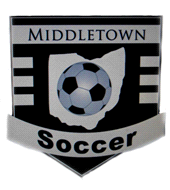 Athletic Code of Conduct  for Youth Sports ParticipantsI pledge to be responsible for my words and actions while participating in a youth sports event and shall conform my behavior to the following code of conduct: - I will not engage in unsportsmanlike conduct with any coach, parent, player, participant, official, or any other attendee.- I will not engage in any behavior which would endanger the health, safety, or well being of any coach, parent, player, participant, official, or any other attendee.- I will not use drugs or alcohol while at a youth sports event and will not, nor will I attend or participate in a youth sports event while under the influence of drugs or alcohol.- I will not engage in the use of profanity, nor engage in verbal or physical threats or abuse aimed at any coach, parent, player, participant, official, or any other attendee.I also agree that if I fail to conform to the Code of Conduct while attending or participating in a youth sports event, I will be subject to disciplinary action, including but not limited to the following in any order or combination:- Verbal warning issued by an official, head coach, or head of league organization.- Written Warning- Game suspension or immediate ejection from event with written documentation of incident kept on fileby organization involved.- Suspension from multiple events.- Game forfeit determined by official or coach.- Season suspension or multiple season suspension issued by a league organization.- Warning or suspension issued by any other league organization governed by the Code of Conduct in Middletown Youth Soccer.  Name                             Signature                                      Date_______________________          _____________________________                  ____________